Holy Trinity Lutheran Churchand Lutheran Campus Ministry300 E. Rosemary St., Chapel Hill, NC919-942-2678 | holytrinitychapelhill.org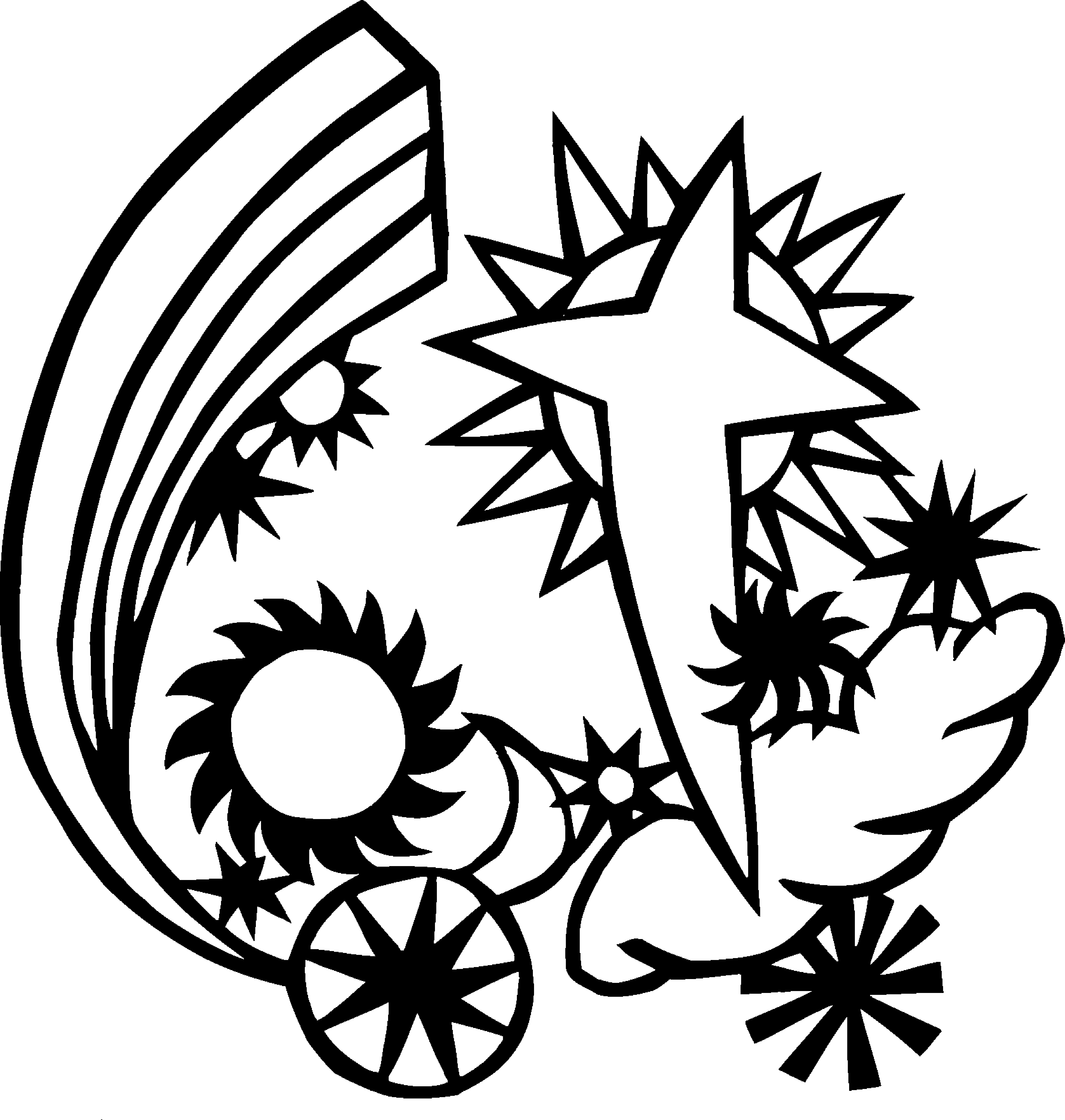 Holy Communion Setting OneTwenty-Third Sunday after PentecostNovember 17, 2019 — 11:00amMaterials for worship are found in this bulletin or in the red Evangelical Lutheran Worship hymnal. Page numbers, such as “p. 172,” refer to the small page numbers in the front of the book. Hymn numbers, marked with a # sign, refer to the large numbers in the back of the book.At the table of our Lord Jesus Christ, God nourishes faith, forgives sin, and calls us to be witnesses to the Gospel. Believing in the real presence of Christ, HTLC practices Eucharistic hospitality. All baptized persons are welcome to commune here. Receive the bread first, then the common cup or individual glasses containing (red) wine or (white) grape juice. Allergen-free communion wafers are available in covered glass dishes on stands near the front of each communion station. Place one in the palm of your hand, cover with the other hand (palm down) and your hand will be blessed during distribution of communion. Those desiring not to commune may fold their hands to receive a blessing.+ GATHERING +WELCOME AND ANNOUNCEMENTSPRELUDE: O World, I Must Let You Go 							      Johannes Brahms	CONFESSION AND FORGIVENESS									                 p. 94										    GATHERING HYMN: “Canticle of the Turning”		                           	    		    	    Hymn #723GREETINGThe grace of our Lord Jesus Christ, the love of God, and the communion of the Holy Spirit be with you all. And also with you. KYRIE														    p. 98CANTICLE OF PRAISE: Glory to God 									    p. 99PRAYER OF THE DAY+ WORD +CHILDREN’S MESSAGE FIRST READING: Malachi 4:1-2aSee, the day is coming, burning like an oven, when all the arrogant and all evildoers will be stubble; the day that comes shall burn them up, says the Lord of hosts, so that it will leave them neither root nor branch. But for you who revere my name the sun of righteousness shall rise, with healing in its wings. The assembly may respond: Thanks be to God.PSALMODY: #98		                             Verses sung responsively.Sing a new song to the Lord, who has done | marvelous things,
  whose right hand and holy arm have | won the victory.
O Lord, you have made | known your victory,
  you have revealed your righteousness in the sight | of the nations.
You remember your steadfast love and faithfulness to the | house of Israel;
  all the ends of the earth have seen the victory | of our God.
Shout with joy to the Lord, | all you lands;
  lift up your voice, re- | joice, and sing. 
Sing to the Lord | with the harp,
  with the harp and the | voice of song.
With trumpets and the sound | of the horn
  shout with joy before the | king, the Lord.
Let the sea roar, and | all that fills it,
  the world and those who | dwell therein.
Let the rivers | clap their hands,
  and let the hills ring out with joy before the Lord, who comes to | judge the earth.
The Lord will judge the | world with righteousness
  and the peo- | ples with equity. SECOND READING: 2 Thessalonians 3:6-13Now we command you, beloved, in the name of our Lord Jesus Christ, to keep away from believers who are living in idleness and not according to the tradition that they received from us. For you yourselves know how you ought to imitate us; we were not idle when we were with you, and we did not eat anyone’s bread without paying for it; but with toil and labor we worked night and day, so that we might not burden any of you. This was not because we do not have that right, but in order to give you an example to imitate. For even when we were with you, we gave you this command: Anyone unwilling to work should not eat. For we hear that some of you are living in idleness, mere busybodies, not doing any work. Now such persons we command and exhort in the Lord Jesus Christ to do their work quietly and to earn their own living. Brothers and sisters do not be weary in doing what is right.The assembly may respond: Thanks be to God.GOSPEL ACCLAMATION											 p. 102GOSPEL READING: Luke 21:5-19The holy gospel according to Luke. Glory to you, O Lord.When some were speaking about the temple, how it was adorned with beautiful stones and gifts dedicated to God, Jesus said, “As for these things that you see, the days will come when not one stone will be left upon another; all will be thrown down.”
  They asked him, “Teacher, when will this be, and what will be the sign that this is about to take place?” And he said, “Beware that you are not led astray; for many will come in my name and say, ‘I am he!’ and, ‘The time is near!’ Do not go after them.
  “When you hear of wars and insurrections, do not be terrified; for these things must take place first, but the end will not follow immediately.” Then he said to them, “Nation will rise against nation, and kingdom against kingdom; there will be great earthquakes, and in various places famines and plagues; and there will be dreadful portents and great signs from heaven.
  “But before all this occurs, they will arrest you and persecute you; they will hand you over to synagogues and prisons, and you will be brought before kings and governors because of my name. This will give you an opportunity to testify. So make up your minds not to prepare your defense in advance; for I will give you words and a wisdom that none of your opponents will be able to withstand or contradict. You will be betrayed even by parents and brothers, by relatives and friends; and they will put some of you to death. You will be hated by all because of my name. But not a hair of your head will perish. By your endurance you will gain your souls.”The gospel of the Lord. Praise to you, O Christ.SERMON					                                                                                          Pastor Will Rose						HYMN OF THE DAY: “Take My Life, That I May Be”			             		    	    Hymn #685CREED I believe in God, the Father almighty,creator of heaven and earth.I believe in Jesus Christ, God’s only Son, our Lord,who was conceived by the Holy Spirit,born of the virgin Mary,suffered under Pontius Pilate,was crucified, died, and was buried;he descended to the dead.*On the third day he rose again;he ascended into heaven,he is seated at the right hand of the Father,and he will come to judge the living and the dead.I believe in the Holy Spirit,the holy catholic church,the communion of saints,the forgiveness of sins,the resurrection of the body,and the life everlasting. Amen.PRAYERS OF INTERCESSIONPEACE+ MEAL +OFFERING							       TABLE-SETTING HYMN: Doxology					    Praise God, from whom all blessings flow;Praise God, all creatures here below;Praise God above, ye heav’nly host;Praise Father, Son, and Holy Ghost!PRAYER AFTER OFFERINGGREAT THANKSGIVING     											 p. 107               									               WORDS OF INSTITUTIONLORD’S PRAYEROur Father in heaven,hallowed be your name,your kingdom come,your will be done,on earth as in heaven.Give us today our daily bread.Forgive us our sinsas we forgive thosewho sin against us.Save us from the time of trialand deliver us from evil.For the kingdom, the power,and the glory are yours,now and forever. Amen.COMMUNIONMusic during distribution:Lamb of God  												               p. 112										                                                                                                                                                                                                 “Jesus, Remember Me”							                                             Hymn #616“My Lord, What a Morning”						             	    	    	    	    Hymn #438“Goodness Is Stronger than Evil”									    Hymn #721PRAYER AFTER COMMUNION+ SENDING +BLESSINGSENDING HYMN: “Soon and Very Soon”						    	    	    Hymn #439DISMISSALPOSTLUDE								   									    Welcome to Holy Trinity Lutheran Church & Lutheran Campus Ministry, a Reconciling in Christ congregation of the Evangelical Lutheran Church in America. We hope you experience the grace of Christ in our midst.  For more information about our community of faith and our ministries, please visit our website www.holytrinitychapelhill.orgRestrooms are located in the back hallway.  A single restroom is also adjacent to the Cry Room. Handicapped accessible parking is available in the rear parking lot. An elevator is available on the Ground Floor at the rear of the building.Wheelchairs, hearing assistance devices, and activity bags for children are available from the ushers.Staffed nurseries for infants and toddlers, located behind the nave, are available during the service today.The Cry Room is available for those in need of a quiet space.Prayers for Healing and Anointing with oil are offered on the third Sunday of the month as our Health Ministry Cabinet lifts up both the spiritual and physical dimensions of healing and wholeness.  During the distribution of communion, you are invited to go to the area of the baptismal font.  If you wish, you may be anointed with oil (a cross is traced on your forehead), and you may request specific prayers for yourself, someone else, or you may say “God knows my prayer”.TODAY, the Altar Flowers are given by Jeff and Karen Fuchs who are thankful for all of God’s gifts and in honor of Karen’s birthday.Those Who Serve Today and Next WeekNEWS THIS WEEKMeet our Interim Cantor, Charles Hogan:Charles was a substitute organist and worship leader this past summer when Laura was out of town. Charles will lead worship on Sunday mornings and Wednesdays for Lutheran Campus Ministry, as well as direct the Adult Choir. HTLC member Leah Suffern will direct the children’s and youth choir and Mike Krier will direct the Handbell Choir during our interim.   Here is a brief bio for Charles:  Charles Hogan comes from West Virginia via Cincinnati, where he graduated from the College-Conservatory of Music and led the music at Christ Church Cathedral.  He’s been active as a church musician for twenty-seven years, mostly in the Episcopal Church.  He lives in High Point with his wife, Hallie Coppedge Hogan (who is the chair of the music department at Elon University), a dog, and cat (both rescues).  Their daughter Tess is a junior at Elon studying international policy and will study abroad in Florence this year, where Hallie taught on opera last Spring.  Naturally, Italian food has become a passion.  He very much looks forward to working with the incredible team of clergy, staff, and volunteers at HTLC.Cantor/Church Musician Search Update – A Cantor Search Team has been selected and are meeting to come up with a game plan of moving forward in finding our new Cantor.  We have finalized the job description and will soon send it out to find an ideal candidate. The Search Team consists of:  Pastor Mark Coulter, Pastor Will Rose, Mike Krier, Krissy Thompson (LCM), Kathy Austin, Lars Bishop, Risa Brown, Jacob Franke, Sally Paille, and Doug Endorf. The Cantor Job Description is now on our website and we are now accepting resumes.  Keep this team and process in your prayers.A new way to give at Holy Trinity, “Text to Give”: There is a new way to contribute money to Holy Trinity Lutheran Church – by texting.Giving by text is convenient and easy.  Simply text 833-309-0136 and enter the amount you wish to contribute (no $ sign is needed).  Within a few minutes, you’ll be sent a text message with a link to register your credit or debit card information.  Once your registration is complete, you will receive a text verification and a receipt of your donation via email. You only have to set up your credit/debit card information once.  For all subsequent contributions by text, just message the amount you wish to contribute.All contributions via texting will go to the HTLC general budget fund.  If you want to make a contribution to any of the HTLC special funds, please use the online giving service (accessed through the HTLC/LCM website) or donate by check. Give by Text is provided through Vanco Payment Solutions, the same company that administers HTLC’s online giving service.Gifts and Giving 2020: Our fall Stewardship Campaign is “Gifts and Giving 2020”. As we are getting close to wrapping up 2019, we are looking ahead to 2020 and how we can continue to live into and fulfill our mission of “Loving God and Loving Neighbor” as a community of faith. Today/This Sunday we will share the results of our online survey asking how and why we give at Holy Trinity and beyond. If you haven’t done so already, we encourage you and your family to prayerfully fill out this survey and your 2020 pledge card by ASAP. If you do not get our emails or are uncomfortable with sharing online, we have hard copies of the survey and pledge card in the Narthex. We are excited about what God has done for us, what God is doing with us now, and what God will do through us in the months and years ahead. 2020 Proposed Budget Review HTLC members are invited to attend one of the 2020 proposed budget review sessions to be held at 9:45 AM on Sunday, November 17 and Sunday, November 24.  The sessions will be held in the church office.Copies of the 2020 proposed budget will be available for review at the sessions.  Copies of the 2020 proposed budget line-items can be picked up in the Narthex.Our Annual Congregational Meeting will be Sunday, December 8: At our Annual Meeting, we will vote on our 2020 Ministry Plan Budget and new Church Council members, as well as share an update with our search for a new Cantor. Church Council is presently receiving recommendations for new members to Church Council. Our Adult choir will join with Binkley Baptist Church, strings, organ, trumpet and oboe to present Antonio Vivaldi’s Gloria on Sunday, December 8, at 4:00 p.m.  This joyful work is a full setting of the text we sing every week and will help us prepare for the song of the angels: Glory to God in the highest!  Please join us.  Admission is free of charge.The Giving Tree is back! Each year Holy Trinity sponsors holiday gifts for 10 Orange County children in need; the items requested range from socks and sweatshirts to toys and trikes. To participate, visit the Christmas tree in the narthex—each tag on it lists a specific wished-for item. Choose your tag, sign it out, and return your unwrapped gift by Sunday, December 8. What an awesome opportunity to love our neighbors! For more info, contact Linda Varblow or Sarah Zink.Womenship Annual Christmas Party -- DATE CHANGE - The date for the annual Womenship Christmas Party is now Saturday, December 7, from 3-5:30 not Sunday, December 8.Mark Saturday, December 7, from 3-5:30 on your calendar and plan to join Womenship's annual pre-Christmas celebration!  All women of HTLC are invited and encouraged to bring their spouse or a guest. Please bring an hors d'oeuvre or dessert to share.  This year's hosts, Jan and Kirby Gottschalk, will provide beverages. We're looking forward to celebrating with you at 1335 Daventry Court in Chapel Hill 27517.  Please RSVP to JMGottschalk01@gmail by December 4.  Confirmation Retreat, November 22-24 at Agape. Our 6th-8th grade students will be having their annual retreat at Agape next weekend. They will be dealing with “Questions of Faith.” Please keep the group of youth and adults in your prayers. They will leave on Friday, the 22nd at 6:30 PM (please eat dinner beforehand) and will return on Sunday by noon.God Loves Geeks book club gathers again, Sunday, November 24 at 7:00 PM: If you like comic gooks, sci-fi, fantasy and gaming, then this is the book club and discussion group for you! All ages and fandoms welcome. On Sunday, November 24, we will gather again to discuss the book Astro City; but even if you haven’t read the book, feel free to join us to share what you have been geeking out on. For more details, contact Chaplin to all geeks, Pastor Will Rose. Flowers are placed on the altar in praise and glory to God.  Please consider donating flowers during the coming year.  This donation is a wonderful way to honor or remember someone or to mark a special event in someone’s life.  You may provide flowers from your garden, purchase them from a local merchant, or your order will be placed with a local florist who will deliver two vases of flowers to the church for you at a cost of $75 plus tax and bill you directly.  The following dates remain available in 2020:January 26, February 2, May 3, 24 and 31, July 5 and 26, and October 4.Please note the date you wish to provide flowers on the Worship Record Sheet and place in the offering plate.  Contact Pam Weiden, Flower Coordinator, expamch@gmail.com, for any questions.Volunteering at Inter-Faith Council: Holy Trinity has supported the Inter-Faith Council (IFC) both financially and with volunteers. This support has been one of our main outreach ministries over the years. HTLC serves one meal a month at the IFC Shelter.  We serve lunch on the third Sunday of each month at the Rosemary Street location at 100 W. Rosemary Street in Chapel Hill.  The lunch meal typically requires light preparation and serving (but no cleaning). The meal is served between 12:15 and 1:30 pm.  We need 3-4 volunteers to make it go smoothly. It’s a wonderful way to serve your community.  We are in need of IFC volunteers for December 15. Please sign up on the Worship Record Sheet.Bruce Allen has coordinated volunteers for the past several years and is looking for someone to take over.  It’s less than an hour a month of work.  Please reach out to Pastor Will, if interested.Join us for the 54th Annual Open Sing of Handel’s Messiah sponsored by UNC Wesley Campus Ministry on Saturday, December 7, 2019 at 7:00pm at Holy Trinity Lutheran Church, 300 E. Rosemary Street, Chapel Hill. Dr. Davis Bingham is the guest conductor this year. Dr. Bingham has enjoyed a distinguished career as a singer, conductor, university professor, public school teacher, and education executive. He is a two-time winner of the Metropolitan Opera Auditions and has performed with major opera companies and oratorio societies throughout the South and Southwest. He will be joined by an orchestra and soloists from the community. The event is free and open to all. If possible, plan to bring your own musical score as a minimum number will be available on a first come first serve basis. For more information call 919-942-2152.COMPASS Center -- Mental Health Access Program serves survivors of domestic violence and/or their children who have:  experienced DV within the last 18 months; live, work, or recently fled Orange County due to DV; and who are uninsured or underinsured.  A copy of the Information Sheet and Client Application Form is on the Welcome Table in the Narthex.  Any questions, please contact Erica Brierley at clientservices@compassctr.org or (919) 968-4610.A sincere thank you for your prayers, cards of caring and sympathy, plus the many altar flowers given to us during the long illness and death of Lyle Orstad.Rachel Orstad and FamilyA heartfelt Thank You to everyone who visited me during Orange County Studio Tour this year!
If you were not able to make it and would like to see my new work, I will continue to have it on display until the end of the year.  Please contact me at shellyhehenberger@gmail.com
You can also see examples of my work at Frank Gallery in Chapel Hill, I always have work on display at Frank since I am a member and will be a featured artist there January thru February of 2020.FAITH FORMATIONAdult Sunday School Forum: We don’t like thinking about our own mortality but planning for our death can help us prioritize our lives. It can also help our survivors know our last wishes and can lessen their burden when they must deal with our death. Faith Formation will be offering classes during the Sunday School hour in the Community Room located downstairs in the Ministry Center.TODAY – The Christian and the Reality of Death--Pastor Amy OnstadAdult Sunday School Bible Study. We continue our study of the Apocrypha looking at the Book of Sirach. Come learn about Ben Sira's profound knowledge of the human heart, his disillusionment of experience, and his fraternal sympathy with the poor and oppressed in the largest wisdom book to have survived until the present. We meet in Community Room 3 downstairs.Author, William Paul Young coming to Holy Trinity! Join HTLC and the wider community for a conversation with Paul Young on Wednesday, November 20 at 7:30 PM in the Worship Center.  Young is the author of “The Shack” and most recently, “Lies We Believe about God.” Invite a friend to join you!Men’s Bible Study Breakfast: Holy Trinity will be holding a Men’s Bible Study Breakfast every Thursday morning at 7:00 AM in the Reception Hall. Even though this is called “Men’s Bible Study Breakfast”, all students and genders are welcome to this time of fellowship and devotions.  
They are discussing the book of Ezekiel.  The group will not meet on Thanksgiving.Women’s Bible Study:  Please join us on Wednesdays at 6:00 pm in the Cry Room.  We will be discussing William Paul Young’s book “Lies We Believe about God”. Paul Young will be speaking at Holy Trinity on Wednesday, November 20 at 7:30 PM.YOUNG ADULT MINISTRYBible Study: Our YAGS (Young Adult and Grad Student) group is starting a weekly Bible study Mondays at 6:15. If you’d like to learn more, email Jessica Toney (jessica.toney96@gmail.com).GroupMe: We now have a YAGS GroupMe set up to plan upcoming events (or send memes). Email Jessica to be added to the group!WORSHIP & ARTSCommunion bread: The bakers of communion bread for November are Margie Dubnansky and Sylvia Whitley.  Sylvia Black bakes all communion bread for LCM.YOUTH MINISTRYHTLC Youth will meet for Small Group Night TONIGHT, from 5-7:00 PM. Join us for games and dinner followed by small groups (Middle School and High School).WOMENSHIP FALL PLANSDurham Downtown Walking Tour - November 23 @10amJohn Austin will be our guide as we learn more about the history of Durham. Bring your spouse, friend or neighbor and join in for lunch after the tour.  No need to sign up for the walk; but please let us know if you plan to go to lunch at The Pit (321 West Greer Street) in Durham afterwards.  Contact Jill Blackburn, jridkyb@gmail.com OUTREACH MINISTRYCarrboro’s Refugee Support Center is asking for donations of used, good condition fall and winter clothes for local refugee children of all ages. Jackets, hoodies, sweaters, hats, socks, and underwear all welcome! What your child has outgrown will be a blessing to others. There will be a bin in the Narthex for your donations; if possible, please put distinct sizes in separate bags and label (e.g., “girl, size 7-8”). The Outreach Committee will sort and deliver to the RSC! Camp Agape -- 2nd Annual Race For Ace 5K trail run, walk and participate in fabulous basket raffles on November 23.  For information, contact:  program@agapekurebeach.org, 919-552-9421.Inter-Faith Council (IFC): The IFC items for the month of November are cereal (hot and cold) and instant coffee.  Bring the month’s items to support the IFC’s pantry; donations are given directly to families in need.  Monetary donations can be dropped off at the IFC office in Carrboro (110 W. Main St.) or at the church office.  Thank you for your support! EMPTY NESTERSPlease mark your calendars for The Third Annual EN Crowd Holiday Get Together!Pam and Conrad Weiden have graciously offered their home so we can enjoy good food, drink, and company.   (525 North Street, Chapel Hill) Please join us Sunday, December 15 at 5:00 pm.  We ask you bring an appetizer or dessert to share, and don't forget the white elephant gift. :-)    You really don't want to miss this event.RSVP to Linda Laubscher (919-412-6152) or Norine Cross (919-259-8862) by Wednesday, December 11.PRAYERS OF THE PEOPLE In order to keep our prayer list up to date, we will include prayer requests for 3 weeks and then remove an individual’s name. Please contact the church office or Pastor Will to continue to include someone for another 3 weeks.Members:Pat Rupkalvis (recovering from hip surgery after a fall, Cone Health Alamance Reg. Medical Center)Arlene Grew (Carolina Preserve)Jolie Yelton (ongoing cancer treatment)Stephen Minister Care ReceiversFamily and Friends:Liz Pöckel (Sally Bond’s friend, hospitalized for tests)Callaway Enarson (Cam and Carol Enarson’s grandson, recovering at home)David Black (Mochels’ son-in-law, recurrent cancer)Gail Brown (Peggy Lehmann’s friend, Stage 4 adrenal cancer)Leo Bruck (Carol and Don Wilhelm’s neighbor, homebound with stroke)Rainer Rohr (Heidi and Norbert Rueckel’s brother-in-law, receiving chemo for esophageal cancer)Patricia and Norman Musial (Carol Wilhelm’s aunt and uncle, both homebound due to poor health, including cancer)John Atwill (Dan and Toni’s brother-in-law, in hospice care)8:30Assisting MinisterLectorWorship TeamLuther’s CafeNovember 17Sally BondToni Lehman#4:  Anna Chao and Barry Bayus, Jan and Kirby Gottschalk, Jean Earnhardt, Renee and Charles BrownKathy CoulterNovember 24Ryan CollinsSusan Bales#5:  Susan Sonberg and John Wykoff, Mercedes and Andrew AlmodovarSusan Bales and Eileen Schmitz11:00Assisting MinisterLectorAltar GuildCountersCommunion AssistantsUshersYouthNovember 17Richard ZinkRichard ZinkAshley and Sarah WatsonDave Heilig, Brian WhitlingRichard Zink, LCM Student, LCM StudentCam Enarson, Becca Lepore, LCM Student, Char ClendanielSamantha Neppl, Eli ZinkNovember 24Arty BolickCindy Morton-RoseAshley and Sarah WatsonSylvia Whitley, Roselyn ToloLinda Heilig, Matt Olson, Jon ArnoldRoselyn Tolo, Hugh Carbrey,  Craig Carbrey, Dave HeiligFrances Reed, Heidi Schultz